МОУ ДОД Мальчевский Дом детства и юношестваПраздник «Мы за здоровый образ жизни»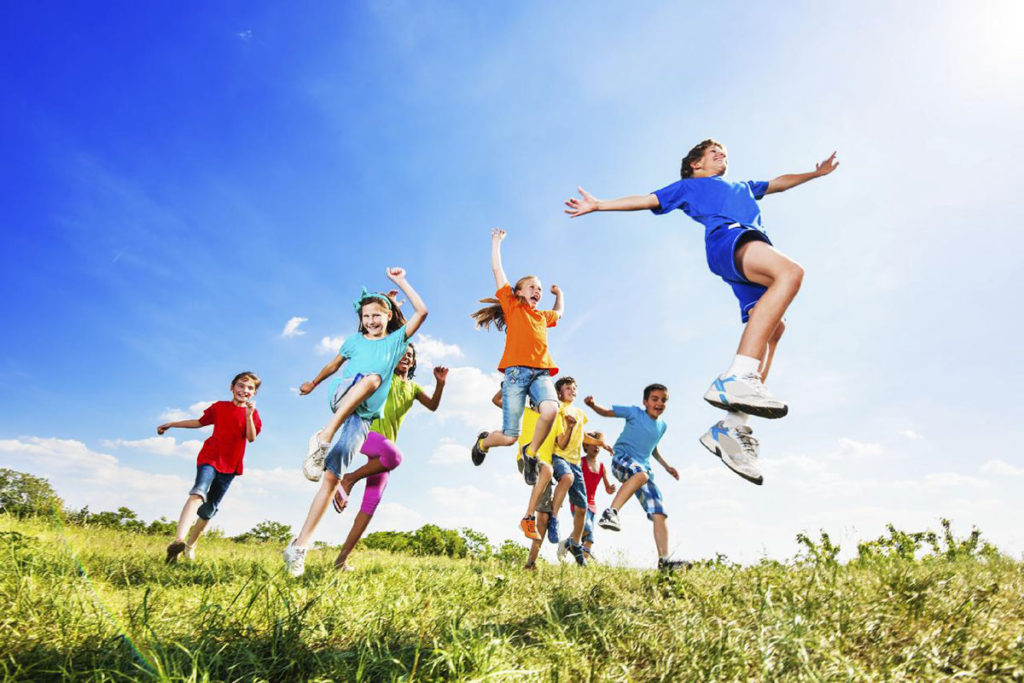 Разработчик: педагог-организатор МДДиЮ                                    Воропаева Ирина Валентиновна.2019«Здоровье – это вершина,на которую нужно взбираться самому».(народная мудрость)Пояснительная запискаПроблемы сохранения здоровья обучающихся и привития навыков здорового образа жизни очень актуальны сегодня. Необходимо создание условий, направленных на укрепление здоровья и привитие навыков здорового образа жизни, сохранение здоровья физического, психического и духовного. Следует обеспечить детям и подросткам возможность сохранения здоровья за период обучения в школе, сформировать у него необходимые знания, умения и навыки по здоровому образу жизни, научить использовать полученные знания в повседневной жизни.      Здоровье детей - это политика, в которой заложено наше будущее, поэтому перед педагогами, родителями и общественностью стоит задача воспитания здорового поколения. Сценарий мероприятияпо подведению итогов месячника «ЗОЖ» составлен педагогом- организатором МальчевскогоДДиЮ.  Мероприятие «Я за здоровый образ жизни» направлено на достижение  следующих целей и задач:Цель мероприятия:•   Пропаганда здорового образа жизниЗадачи:-формирование мотивации к здоровому образу жизни, сознательному отказу от вредных привычек и зависимостей, способствующих развитию различных соматических и психических заболеваний;-формирование активной жизненной позиции.Данное мероприятие рассчитано на детей разного возраста, подростков и молодежь.Ход мероприятия
ВИДЕО РЯДВедущий: Здравствуйте, дорогие друзья! Уважаемые гости !В век технического прогресса и завоевания космоса, в эпоху рыночных отношений, для нас дороже всего крепкое здоровье. Поэтому в этом зале  собрались действительно люди, для кого здоровье – это образ жизни. Те, кто ведет активную жизненную позицию,  имеют неравнодушное отношение к своему будущему и будущему нашей страны!Звучит Гимн РФ.видеоВедущий:В чем радости источник наш?В чем смысл жизни нашей будет?Быть может в том, что ты отдашь,Свой редкий дар на радость людям?Пожалуй, в творчестве он скрыт,  В уменье видеть, слышать, помнить.  И он для каждого открыт Чтоб красотой наш мир наполнить!Муз.номер:На сцене детский образцовый ансамбль «Дива»Ведущий:В нашем районе существует многолетняя традиция проводить месячники по здоровому образу жизни.В рамках данного месячника ребята активно приняли участие в разнообразных мероприятиях и показали свои способности и творческие достижения. Лучшие сегодня выступят на этой сцене.Ведущий:Слово для приветствия    предоставляется Заместителю Главы Миллеровского района по социальным вопросам С. А. ТитовойВедущий: За активное участие в месячнике по ЗОЖ «Мы выбираем будущее!»награждаются: Номинация «Сочинение»:- 1м – Лушников Артем – 4 класс  – МБОУ гимназия № 1        - Мищенко Анастасия – 5 класс – МБОУ Титовская СОШ        - Христовой Алексей – 9 класс – МБОУ Марьевская СОШ- 2 м – Резников Владимир – 4 класс  – МБОУ СОШ №8         - Роговая Алиса – 7 класс – МБОУ Мальчевская СОШ - 3м – Чайкин Максим – 5 класс – МБОУ лицей № 71.2. Номинация «Буклеты»:- 1м – МБОУ лицей № 7- 2м – МБОУ гимназия № 1        - МБОУ Колодезянская СОШ- 3 м – МБОУ СОШ № 2         - МБОУ Сулиновская СОШ1.3. Номинация «Рисунок»:- 1м – Солоненко Екатерина – 10 а класс – МБОУ гимназия № 1       - Демченко Ксения -7 а класс – МБОУ СОШ № 8        - Крючкова Вероника – 3 класс - МБОУ Марьевская СОШ    - Костенко Дарья – 1а класс - МБОУ СОШ № 8 МБОУ СОШ № 8- 2м – Кондрашова Ксения – 7а -  МБОУ СОШ № 8     -  Лесникова Виолетта – 6 класс - МБОУ Марьевская СОШ     - Конотовская Елизавета – 1 класс - МБОУ Марьевская СОШ- 3м – Ратинская Анастасия – 7а – МБОУ СОШ № 8     - Коллектив 11 класса – МБОУ Марьевская СОШ     - ЖарковаСнежанна – 3 а – МБОУ СОШ № 2    - Лузанова Арина – 6 класс – МБОУ Кудиновская ООШ   - Изюмова Екатерина – 1 класс - МБОУ Марьевская СОШ 1.4. Номинация «Плакат»:                 - 1м – Москалева Виктория – 11 класс - МОУ СОШ № 5- 2м – Коллективная работа – МБОУ Волошинская СОШ       - Нырненко Виктория – МБОУ Волошинская СОШ- 3м – Калинина Алена – 10 б класс -  МБОУ СОШ № 8        - Сахненко Юлия – 9 класс – МБОУ Первомайская СОШ        - Барсуков Александр - 9 класс – МБОУ Первомайская СОШ1.5.Номинация «Стенгазета»:- 1м – Коллектив 5 в класса – МБОУ гимназия  №1- 2м – Коллектив 10 а  класса – МБОУ лицей № 7- 3м - Коллектив 7 класса – МБОУ СОШ № 2        - Коллектив 5 г класса - МБОУ лицей № 71.6. Номинация « Лучшая организация работы в школе  по пропаганде ЗОЖ»:                 - 1 м – МБОУ Вечерняя (сменная)ОШ                           - МБОУ Мальчевская СОШ                           - МБУ ДО ДДиЮг.Миллерово                - 2 м – МБОУ Грековская ООШ                           - МБОУ Кудиновская ООШ                          - МБОУ гимназия № 11.7. Номинация « Лучшая школа в рамках работы лекторских групп»:       - МБОУ Мальчевская СОШ       - МБОУ Колодезянская СОШ       - МБОУ Дегтевская СОШ       - МБОУ Марьевская СОШ       - МБОУ Криворожская СОШ       - МБОУ Н-Ольховская СОШ       - МБОУ Ленинская СОШ       - МБОУ Терновская ООШ № 2       - МБОУ Туроверовская ООШ       - МБОУ Волошинская СОШЗа активное участие в месячнике по ЗОЖ «Мы выбираем будущее!»награждается: 1.Миллеровский казачий кадетский профессиональный техникум» в лице директора Потаковой Валентины Николаевны2. Козуренко Валерий Николаевич - руководитель физвоспитания   «Миллеровский казачий кадетский профессиональный техникум»За активное участие в месячнике  награждается: 1.Филиал ФГБОУ ВО «РГЭУ (РИНХ)»  в г. Миллерово 2.ГБПОУ РО «МТАТиУ (ДСХТ)» в лице директора Курмана Николая             Викторовича3.Желудкова Татьяна Валентиновна заместитель директора по воспитательной работе ГБПОУ РО «МТАТиУ (ДСХТ)» 4.Ковалев Данил Алексеевич председатель Совета Студенческого Самоуправления.Знаками отличия  ГТО награждаются: Знак отличия  ГТО золото:Знак отличия   серебро:Знак отличия   бронза:Муз.номер:  песня «Головоломка»(Allegro)Слотина АринаВедущий:   Для того что бы день прошел удачно,  чтобы с утра получить заряд бодрости, необходимо каждое утро начинать с зарядки. И сейчас мы с вами вместе сделаем танцевальную  зарядку. Повторяйте за моими помощницами.(Ведущий и помощницы проводят танцевальную зарядку )Ведущий:Спортивный танец – это музыка живая,                     И недаром люди говорят:                     Что движенья – воплощение рая,                     В танце мир с гармонией царят.Ведущий:Мы приветствуем аплодисментами  ребят из детского сада № 3.Ведущий:В  Дом Творчества и Школу искусств,Записаться на кружкиДетям многим хочется.Клеят, лепят, вышивают,Спортом занимаются,И рисуют, и поют,Танцоры  наши славятся.Детей талантливых не счесть,Их творчество - великолепие.Вырастут, затмят тогдаИ Баскова, и Репина.Встречайте воспитанников Детской школы искусств - ст. МальчевскаяНа сцене  Христовой Алексей – Марьевская СОШВедущий: «Живи в молодости так, чтобы быть счастливым в старости!», - гласит древнеиндийская мудрость. И действительно, все начинается с детства. Здесь живут мечты и сказки, шалости и чудеса. Все дети хотят побыстрее  вырасти. Но ведь взрослыми они еще обязательно  станут, а вот  детство не вернется никогда. Быть может сегодня стоит научиться  тому, чего завтра уже не успеть. Например, стать художественными гимнастками, как воспитанницы ДЮСШ.Ведущий: А сейчас предлагаю всем вам  немного поиграть. На подставке прикреплен большой плакат зеленого цвета с надписью «Поляна здоровья».  Перед ведущим лежат разноцветные цветы с надписями (заниматься спортом,  читать книги,  есть много сладкого, делать утреннюю гимнастику, много смотреть телевизор, следить за одеждой, закаляться, курить,  долго играть в компьютерные игры, много времени проводить на воздухе,  употреблять спиртные напитки, правильно питаться, соблюдать режим дня, вовремя учить уроки, заниматься музыкой,  танцами, творчеством).Ведущий: Передо мной  вот  такие красивые  цветы, на которых написано много интересных и полезных занятий, но среди них есть и вредные привычки. Если вы согласны с утверждениями, которые я буду зачитывать, то все дружно хлопайте, а если не согласны – ногами топайте. Цветы с полезными и интересными занятиями  мы посадим  на «Поляне Здоровья, а цветы с вредными привычками   соберем в этот  волшебный сундук , в котором они исчезнут навсегда. ( 2 девочки из танцевальной группы «Ритм» помогают ведущему: 1. прикреплят цветы с полезными занятиями на плакат двусторонним скотчем; 2.Слаживает цветы с вредными привычками в сундучок)Ведущий:Итак начинаем игру.(Заниматься спортом,  читать книги,  есть много сладкого, делать утреннюю гимнастику, много смотреть телевизор, следить за одеждой, закаляться, курить,  долго играть в компьютерные игры, много времени проводить на воздухе,  употреблять спиртные напитки, правильно питаться, соблюдать режим дня, вовремя учить уроки, заниматься музыкой,  танцами, творчеством)Ведущий:Молодцы! Вы все сделали правильный выбор, поэтому у нас получилась вот такая замечательная « Поляна Здоровья».Ведущий:Молодые люди двигают планетуИ под их усилием вертится земля,Души их стремятся к знаниям и свету,Им подвластны реки, горы и моря.Если кто-то юный, полететь захочет,Самолеты в небе вовсе не к чему,Молодость летает и с утра и ночью,С крыльями надежды, с верою в мечту.Вокальная группа «Каприз» с песней «Мой мир»Ведущий: Задорный танец – загляденье!
Взорвется вширь и в высоту,
Он всем покажет, без сомненья, 
Души Российской широту.Ведущий:Мы приглашаем на сцену хореографический коллектив «Ритм»   с танцем «Морячка»Ведущий:Здоровый образ жизни – это всегда хорошее настроение. Настроение зависит от того, какие чувства, эмоции мы переживаем, помогают нам справляться с различными трудностями, а значит, помогают нашему здоровью. Я думаю, что ребятаиз Волошинской школы подарят вам лишь положительные эмоции. Ведущий:Мы с хорошей песней неразлучны,Ну, а песен много разных естьВы представьте, как бы было скучно,Если б не было ни песен, ни чудес.Ведущий: Мы приветствуем аплодисментами  Карасеву Екатерину с песней «Нас учили  быть птицами».Ведущий:Славится своей спортивной силой                                                                                                                 Тренерский состав спорткомплекса «Россия».                                                                                                Руководить всем этим нелегко, но ко всему готов                                                                                           Директор Козырев и завуч Воробьев.                                                                                                              Здесь в волейбол играть научат даже древних старцев                                                                                 Дьяченко, мастер спорта, тренер Ярцев.                           В приемах самбо не допустит ни один изъянСарынина и мастер спорта Аракелян                          Научат в теннисе набрать поболее очков                          Два тренера: Торговченко и Сетраков                          Готовится достойнейшая смена.                         Ведь тренируется там 1500 спортсменов.                     Вызываются на ковер спортсмены спорткомплексаВедущий:  Ребята, вы любите жизнь? Как вы понимаете, что это такое? (это богатство данное изначально и она должна быть прекрасной и счастливой: это здоровье, взаимоотношения с окружающими, дружба, любовь к ближним и близким, материальные блага).Горская пословица гласит: «Добрая жизнь – добрый ручей». И чтобы жизнь была доброй, счастливой, необходимы различные составляющие.Встречайте Егор Барфота из Ленинской школы Песня «Так хочется жить»Ведущий:  Ребята, сегодня мы говорили о том, что здоровье – самая большая ценность для человека. На наше здоровье влияет множество факторов: и климат, и политика, и экономика, и много чего ещё. Что-то мы не в силах изменить. Но очень много зависит и от нас. Чтобы быть здоровым, чтобы жить долго и счастливо, нужно вести здоровый образ жизни. И это под силу каждому человеку. Выбор за вами!Давайте жить интересно, ведь сколько удовольствия можно получать от занятий спортом, танцами, от общения друг с другом. Будьте здоровы и жизнерадостны и не забывайте, что только вы можете решить, каким будет ваше будущее.Литература«Здоровый образ жизни в современной школе. Программы, мероприятия, игры», Воронова Е.А.2011 г. Сценарии праздников, конкурсов, вечеров, посвященных здоровому образу жизни, 2002 год.«Здоровый образ жизни – это стильно!»- сборник сценариев / ГБУК РТ «Респ. юнош. б-ка», сост. : Д.Р. Галкина. - Казань, 2012.Интернет - ресурсы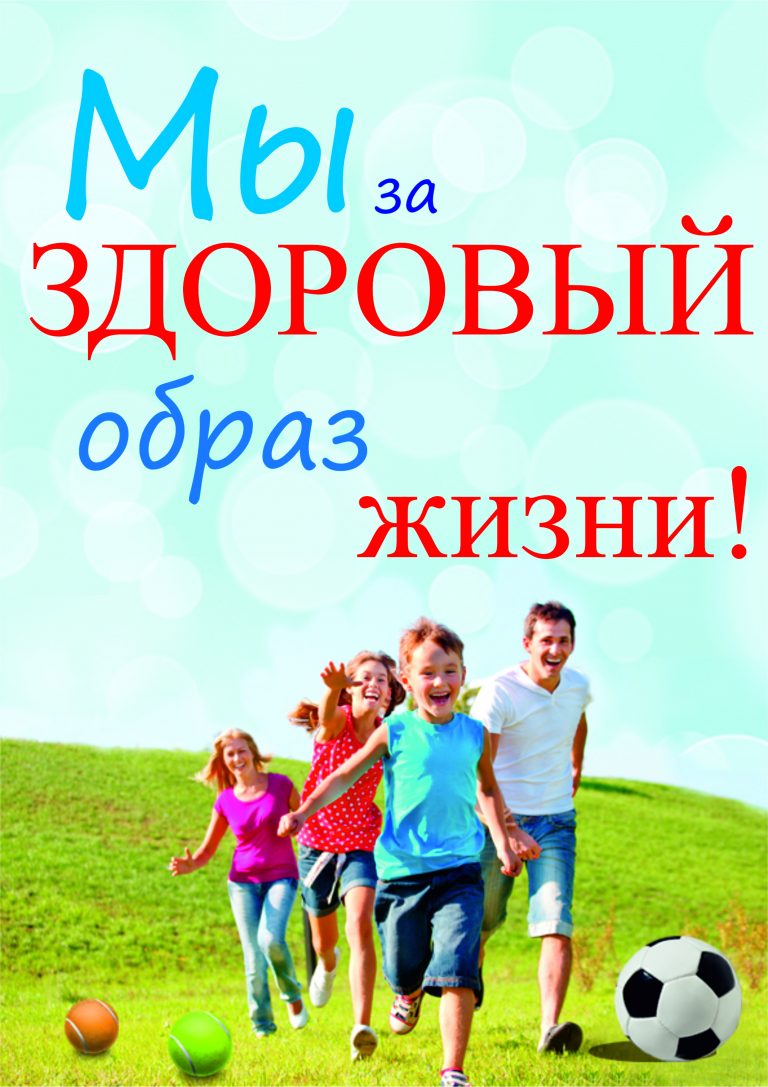 Целый месяц Миллеровские школьники и студенты принимали активное участие в акции «За здоровый образ жизни». Ребята писали сочинения, изготавливали буклеты, рисовали плакаты и рисунки, выпускали стенгазеты. Лучших отметили на мероприятии по подведению итогов месячника «ЗОЖ», которое прошло 5 декабря в Доме культуры Миллеровского района.Открыл форум показ видеоролика, в котором звучали призывы укреплять юные организмы, сдавать нормы ГТО и вести здоровый образ жизни.Миллеровская молодёжь следует этим лозунгам, активно участвуя в спортивной жизни города, выступая на различных соревнованиях, участвуя в хореографических конкурсах.В подтверждение этому на сцене выступили лучшие коллективы Миллеровского района: образцовый ансамбль танца «Дива», танцевальный коллектив «Ритм».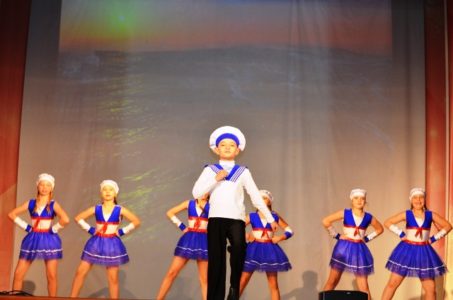 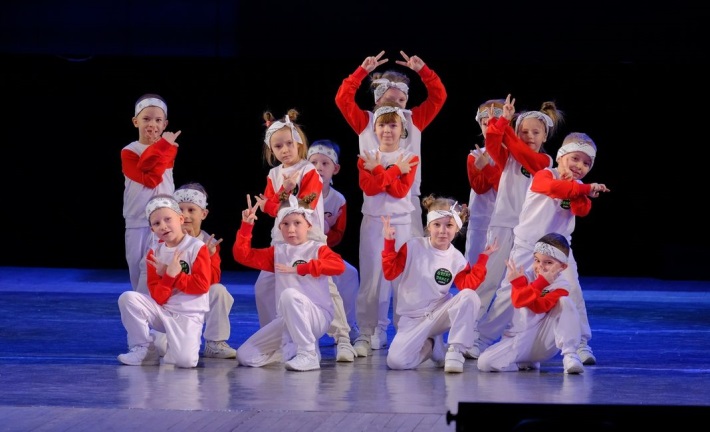 О важности масштабной антинаркотической акции говорила заместитель главы Миллеровского района по социальным вопросам С. А. Титова. Она подчеркнула, что в Миллеровском районе для молодёжи созданы все условия для занятия спортом, развития творческих талантов. Работают различные кружки и секции, строятся и открываются социальные объекты, в том числе и новый ледовый каток, который в ближайшее время должен начать свою работу. А в скором времени масштабные изменения коснуться городского парка, который после реконструкции станет любимым местом для активного и семейного отдыха.Светлана Александровна вручила благодарственные письма и ценные подарки ребятам, ставшим победителями в различных номинациях.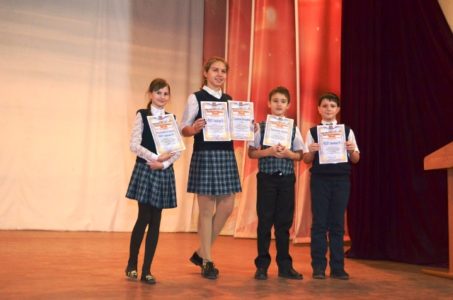  Были отмечены и учебные заведения, которые смогли лучше всех организовать работу по пропаганде ЗОЖ. Кроме того, юные спортсмены, сдавшие нормативы ГТО, получили долгожданные знаки отличия.Яркое выступление дошколят из детского сада № 3 не оставило равнодушных в зале.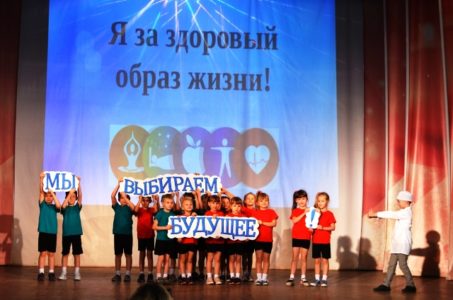  Впрочем, любой выход миллеровских артистов на сцену лишний раз доказывает насколько талантливые и способные у нас дети. 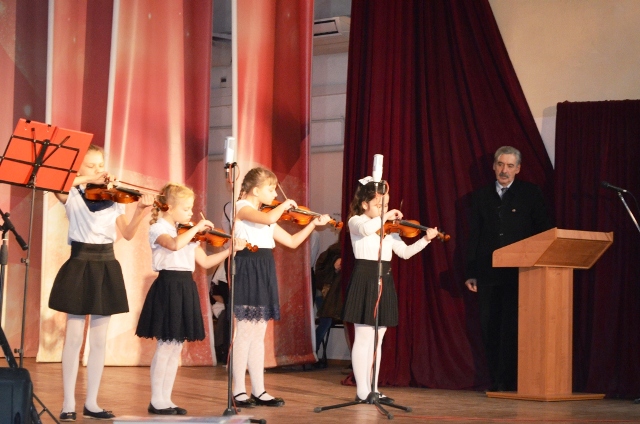 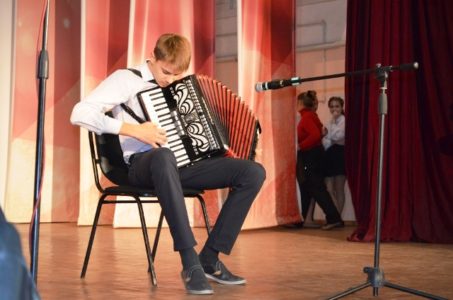 Шквал аплодисментов вызвали показательные выступление как юных гимнасток, так их каратистов.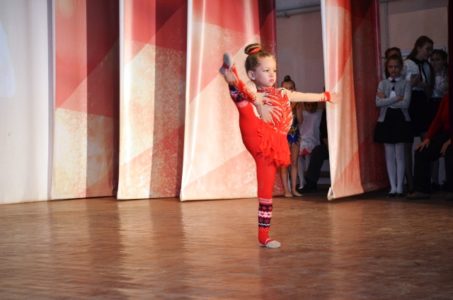 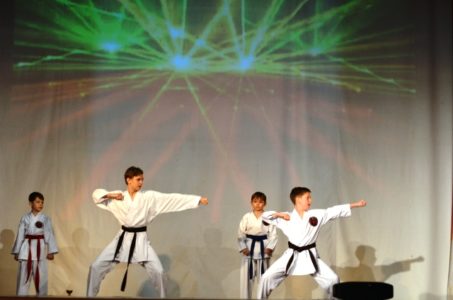 В этой увлекательной жизни нет места вредным привычкам, нет места наркотикам!1Авдеев Андрей отделение дзюдо ДЮСШ2Беспалов Денис отделение дзюдо, ДЮСШ3Илющихин Станислав отделение дзюдо, ДЮСШ4Лях Сергей отделение дзюдо, ДЮСШ5Путрин Станислав отделение дзюдо, ДЮСШ6Хуторненко Алексейотделение дзюдо, ДЮСШ7Штопенко Денис отделение дзюдо, ДЮСШ8Ольховик Артем отделение дзюдо, ДЮСШ9Савченко Кирилл отделение дзюдо, ДЮСШ10Титова Кристина МБОУ лицей № 711Якимчук Денис отделение дзюдо, ДЮСШ12Бехешти Руслан отделение дзюдо, ДЮСШ13Ковалев Михаил Михайлович14Тараканова Валентина Дмитриевна15Евстафьев Максим отделение дзюдо, ДЮСШ16Живилов Дмитрий отделение дзюдо, ДЮСШ17Падалка Егор отделение дзюдо, ДЮСШ18Фильчуков Иван отделение дзюдо, ДЮСШ19Чернухин Станислав отделение дзюдо, ДЮСШ20Голоднова МарияМБОУ Верхнеталовская СОШ21Дзюба Дмитрий отделение дзюдо, ДЮСШ22Михеев Кирилл МБОУ Верхнеталовская СОШ23Прозоров Даниил МБОУ Верхнеталовская СОШ24Фургалев Егор отделение дзюдо, ДЮСШ25Евдокимов Владислав МБОУ Верхнеталовская СОШ26Прозорова Елизавета МБОУ Верхнеталовская СОШ27Михайловская Дарья отделение дзюдо, ДЮСШ28Панчихин Роман отделение дзюдо, ДЮСШ29Прокопич Данил отделение дзюдо, ДЮСШ30Авдеев Илья отделение дзюдо, ДЮСШ31Беспалов Владислав отделение дзюдо, ДЮСШ32Чихарь Егор отделение дзюдо, ДЮСШ33Алексиков Даниил отделение дзюдо, ДЮСШ34Титова Екатерина МБОУ Верхнеталовская СОШ35Беседин Никита МБОУ Верхнеталовская СОШ